In accordance with the South Carolina Consolidated Procurement Code, State Procurement Regulations, Section 19-445.2090 (B), the Posting Date for the referenced solicitation is extended until further notice. Once a final posting date is determined, Offerors will be notified three (3) business day in advance of the posting of the Notice of Intent to Award.  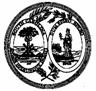  State of South Carolina Extension of Award PostingSolicitation Number: Date Issued: Procurement Officer: Phone: E-Mail Address:PEBA0202018RFP12/10/2019 David H. Quiat, CPPB803.737.0562dquiat@mmo.sc.govDESCRIPTION: Benefits Administration System                            